Zabawy z czytaniem dla sześciolatków – 29.04.2021r. – cz. 2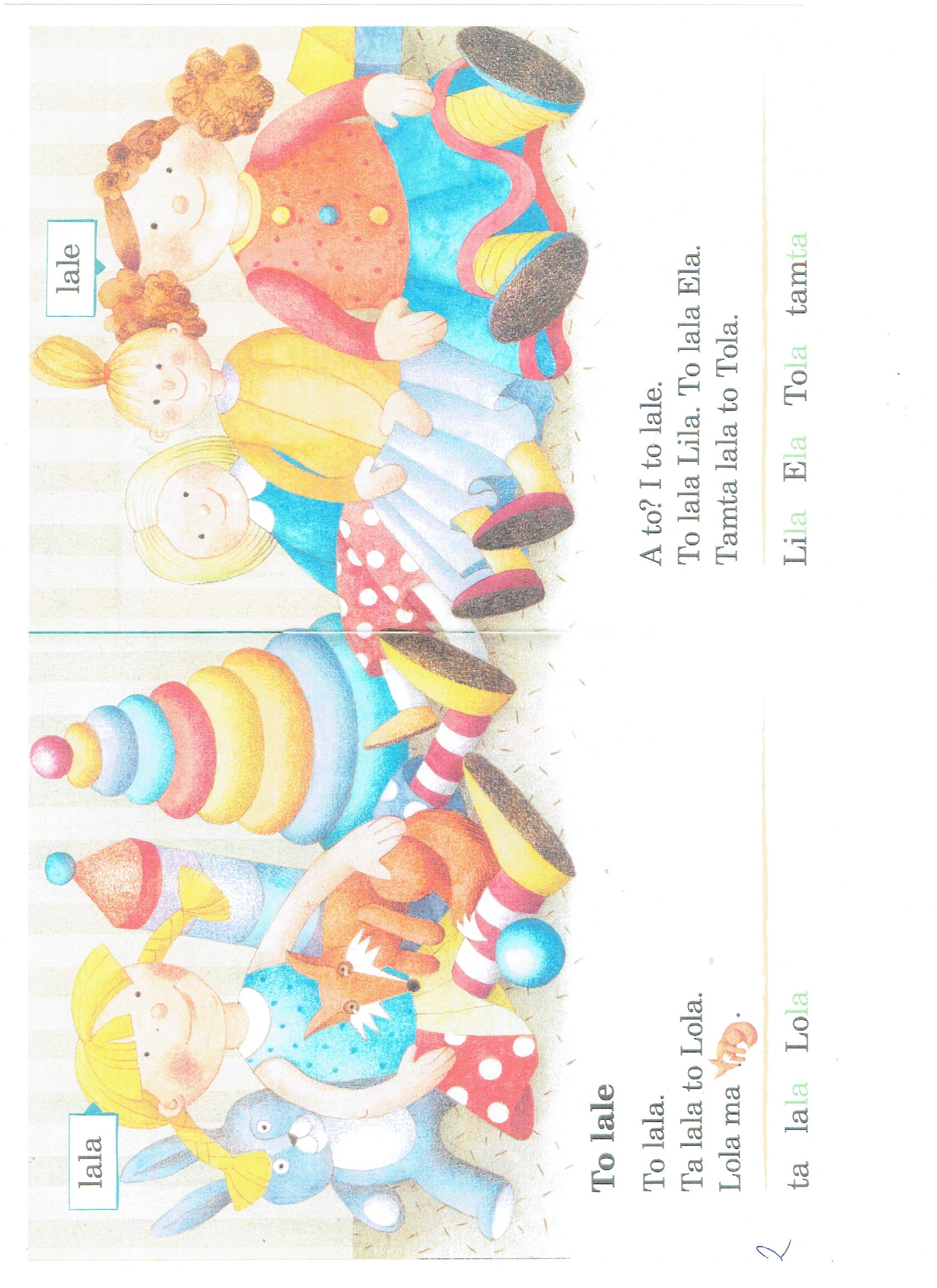 